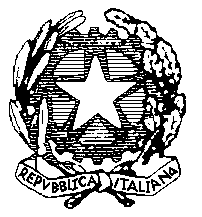 ISTITUTO COMPRENSIVO OVEST 1 – BRESCIAViale C. Colombo, 30 – 25127 Brescia  –  C.F.: 80050570177Cod. Mecc.: BSIC885009  Tel. 030 310897 – Fax 030 3730018 e-mail: bsic885009@istruzione.it - pec: bsic885009@pec.istruzione.itwww.icovest1brescia.edu.itMODELLO A a.s 2020-2021  (per le classi quarte e quinte primaria e secondaria di primo grado)USCITA CON GENITORIDELEGA PER USCITA AL TERMINE DELLE ORE DI LEZIONEUSCITA AUTONOMARITIRO ALUNNO DURANTE LE ORE SCOLASTICHE                                                                                                                                                                      Al Dirigente Scolastico dell'IC Ovest 1 Il sottoscritto _____________________________________________________________________(padre)La sottoscritta_____________________________________________________________________(madre)Genitori dell’alunno __________________________________ che frequenta la classe ____sez______ della scuola della Primaria  □    Secondaria di I Grado   □   plesso ________________________DICHIARANO CHE□          AL TERMINE DELLE LEZIONI L’ALUNNO __________________________VERRÀ SEMPRE RITIRATO DAI GENITORI.□     CONSAPEVOLE DEGLI OBBLIGHI DI VIGILANZA SUI MINORI, NELL’IMPOSSIBILITÀ DI PROVVEDERE PERSONALMENTE AD ASSUMERE LA PREDETTA VIGILANZA SULL’ALUNNA/O SOPRA INDICATA/O AL TERMINE GIORNALIERO DELLE LEZIONI D E L E G A NO -Il/La Sig. 	 doc. id. n.                                         data nascita  _________  firma ________________-Il/La Sig. 	 doc. id. n.                                         data nascita  _________  firma ________________-Il/La Sig. 	 doc. id. n.                                         data nascita  _________  firma ________________-Il/La Sig. 	 doc. id. n.                                         data nascita  _________  firma ________________-Il/La Sig. 	 doc. id. n.                                         data nascita  _________  firma ________________-Il/La Sig. 	 doc. id. n.                                         data nascita  _________  firma ________________DICHIARANO CHEIl proprio figlio è iscritto nei giorni_______________________all’ associazione (allegare iscrizione) __________________________ che gestisce il servizio post scolastico e ne delega il ritiro abitualmente per l’intero anno scolastico;dichiarano  pertanto di sollevare la Scuola da qualsiasi responsabilità conseguente.Brescia, _____________Firma per esteso dei genitori________________________________________                                             _________________________________*Qualora non sia possibile fornire la firma di entrambi i genitori, eventualmente anche su moduli separati, consegnare in segreteria il modulo unitamente alla relativa documentazione.                                                                                                                                                                                  →→→→→→→→→→→→→→AUTORIZZAZIONE USCITA AUTONOMA  (solo per classi quarte e quinte primaria e secondaria di 1° grado)Dichiarazione Personale(da compilare solo nel caso in cui il/la proprio/a figlio/a effettui da  solo il percorso casa-scuola)IO SOTTOSCRITTO_______________________________ NATO A________ IL ___________ E RESIDENTE A _________________  E IO SOTTOSCRITTA ____________________________NATA A ________IL __________ E RESIDENTE  A _______________ RISPETTIVAMENTE PADRE E MADRE ESERCENTI/E LA PATRIA POTESTÀ O AFFIDATARI/I O TUTORI/E DELL'ALUNNO/A_________________________NATO/A A ____ IL ___E RESIDENTE A _____________________ FREQUENTANTE PER IL CORRENTE ANNO SCOLASTICO 2019/2020 LA CLASSE__ SEZIONE_______ DELLA SCUOLA PRIMARIA/SECONDARIA DI PRIMO GRADO  _______________________________Visti gli gli artt.2043, 2048 e 2047 del Codice Civile;Visto l'art. 61 della legge n. 312 11/07/1980;Visto l'articolo 591 del C.P.;Visto l'articolo 19 bis del DECRETO-LEGGE 16 ottobre 2017 n.148 convertito con modificazioni dalla L. 4 dicembre 2017, n. 172 (in G.U. 05/1212017, n.284).Essendo consapevoli che l'incolumità dei minori è un bene giuridicamente indisponibile                                                                                         DICHIARANOdi essere a conoscenza delle disposizioni organizzative previste dalla Scuola e di condividere ed accettare i criteri e le modalità da questa previste in merito alla vigilanza sui minori;di essere consapevole che, al di fuori dell'orario scolastico, questa ricade interamente sulla famiglia; di essere nell'impossibilità di garantire costantemente la presenza dei genitori o di altro soggetto maggiorenne all'uscita della scuola;di aver valutato le caratteristiche del percorso casa -scuola e dei potenziali pericoli e di aver verificato che il minore è in grado di percorrerlo;di aver valutato il grado di maturità, la capacità di autonomia, le caratteristiche e il comportamento abituale del proprio/a figlio/a;di aver provveduto al suo necessario addestramento ed alla sua educazione comportamentale;di essere disposto a collaborare con la scuola per ogni iniziativa di tutela e prevenzione e di esercitare un continuo controllo sul minoredi aver adeguatamente istruito il proprio figlio sulle cautele e sul percorso da seguire per  raggiungere                           l'abitazione o il luogo indicatodi optare, come scelta educativa per consolidare/sostenere la crescita personale, che il proprio figlio effettui autonomamente il percorso scuola-abitazione.CHIEDONOche l'alunno possa essere autorizzato ad uscire autonomamente, senza la presenza di accompagnatori  SI IMPEGNANOa controllare i tempi di percorrenza e le abitudini del proprio/a figlio/a per evitare eventuali pericoli;informare tempestivamente la scuola qualora  le condizioni di sicurezza  si modifichino; ritirare personalmente ilminore su eventuale richiesta della scuola e nel caso insorgano motivi di sicurezza; ricordare costantemente al minore la necessità di corretti comportamenti ed atteggiamenti ed il rispetto del codice della strada.FIRMA ________________________________                             FIRMA ______________________________*Qualora non sia possibile fornire la firma di entrambi i genitori, eventualmente anche su moduli separati, consegnare in segreteria il modulo unitamente alla relativa documentazioneRITIRO ALUNNO DURANTE LE ORE SCOLASTICHE:Per l’uscita straordinaria da scuola durante le attività scolastiche (per malessere alunno o motivi familiari…)DICHIARANO□ che il proprio figlio verrà ritirato dai genitori□ che il proprio figlio verrà ritirato dalle seguenti persone delegate:-Il/La Sig. 	 doc. id. n.                                         data nascita  _________  firma ________________-Il/La Sig. 	 doc. id. n.                                         data nascita  _________  firma ________________-Il/La Sig. 	 doc. id. n.                                         data nascita  _________  firma ________________-Il/La Sig. 	 doc. id. n.                                         data nascita  _________  firma ________________-Il/La Sig. 	 doc. id. n.                                         data nascita  _________  firma ________________e dichiarano  pertanto di sollevare la Scuola da qualsiasi responsabilità conseguente. Brescia, _____________Firma per esteso dei genitori_____________________________________________________________________________________*Qualora non sia possibile fornire la firma di entrambi i genitori, eventualmente anche su moduli separati, consegnare in segreteria il modulo unitamente alla relativa documentazione.La presente delega è valida per l’anno scolastico in corso.Da compilare solo in caso di firma unico genitore□   “Il   sottoscritto ___________________________________________genitore dell’alunno/a _________________________ consapevole delle conseguenze amministrative e penali per chi rilasci dichiarazioni non corrispondenti a verità, ai sensi del DPR 245/2000, dichiara di aver effettuato la scelta/richiesta in osservanza delle disposizioni sulla responsabilità genitoriale di cui agli artt. 316, 337 ter e 337 quater del codice civile, che richiedono il consenso di entrambi i genitori”.Firma _____________________________________******************************************************************************************************** N.B.Si precisa che le persone Delegate devono essere maggiorenni e munite di documento di riconoscimentoall’atto del ritiro dell’alunno.Il presente documento deve essere consegnato alle insegnanti di sezione /classi.